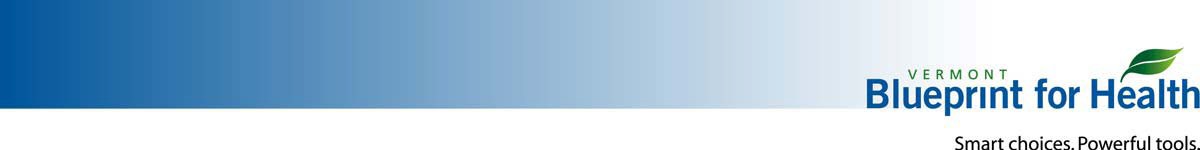 Women’s Health Initiative Referral Agreement with Primary Care PracticeThe Click or tap here to enter text. (primary care practice) and Click or tap here to enter text. (Women’s Health Services Provider) have developed the following Referral Agreement, based upon the guidelines outlined below.Background and Purpose: The Women’s Health Initiative (WHI) helps ensure that women’s health providers, primary care practices, and community partners have the resources they need to help women be well. They do this by supporting healthy pregnancies, avoiding unintended pregnancies, and building thriving families. This work is facilitated through enhanced screenings, brief in-office interventions, comprehensive family planning counseling and referrals to services for mental health and substance use disorders, interpersonal violence, food insecurity, housing instability, trauma once identified, and others.The Healthy Vermonters 2020 goal for pregnancy intention is 65%.A few key supports can help WHI practices to be even more effective in providing preventive care, identifying health and social risks, connecting women to community supports, and helping ensure more pregnancies are intentional. We accomplish this in part by strengthening relationships and building a network of care for our community.To that end, this agreement outlines what each partner promises to do when a referral takes place. They are not legal documents and can be amended with mutual agreement at any time.Referral to Care ExpectationsReferral to Care ExpectationsMutual AgreementMutual AgreementAccept patient referrals from the other party, with priority access to careIdentify a specific referral contact personReferring practice:Indicate urgency of referralWith written permission from the patient, provide appropriate and complete information with the referral. This includes, but may not be limited to, pertinent demographic information, clinical findings, and relevant clinical data such as lab/test results or procedures, the current treatment plan, the required timing, and the referral purpose.Inform patient of need, purpose, expectations & goals of referralProvide patient with contact information & expected time frame for appointmentDetermine &/or confirm insurance eligibilityReceiving practice:Communicate with referring contact person regarding no-shows or canceled appointmentsMaintain accurate and up-to-date clinical recordAccept patient referrals from the other party, with priority access to careIdentify a specific referral contact personReferring practice:Indicate urgency of referralWith written permission from the patient, provide appropriate and complete information with the referral. This includes, but may not be limited to, pertinent demographic information, clinical findings, and relevant clinical data such as lab/test results or procedures, the current treatment plan, the required timing, and the referral purpose.Inform patient of need, purpose, expectations & goals of referralProvide patient with contact information & expected time frame for appointmentDetermine &/or confirm insurance eligibilityReceiving practice:Communicate with referring contact person regarding no-shows or canceled appointmentsMaintain accurate and up-to-date clinical recordClick or tap here to enter text. (name) AgreementClick or tap here to enter text. (name) AgreementProvide family planning consultation, including asking One Key Question®Offer same-day access to long-acting reversible contraception (LARC)Offer referral for free consultation with Community Health Team staff to address psycho-social barriers to well-being (including primary care access, behavioral and mental health, substance abuse, food and housing insecurity, and intimate-partner violence).Provide family planning consultation, including asking One Key Question®Offer same-day access to long-acting reversible contraception (LARC)Offer referral for free consultation with Community Health Team staff to address psycho-social barriers to well-being (including primary care access, behavioral and mental health, substance abuse, food and housing insecurity, and intimate-partner violence).Signed PracticeDateSigned PracticeDateSignedPractice Date